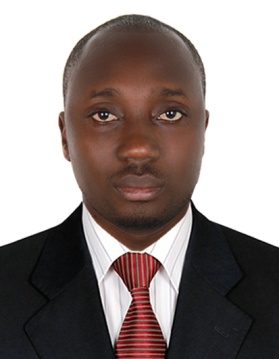 URRICULUM	ITAE						Name                       : STEPHEN Email			:  stephen.166122@2freemail.com Visa Status		:  Visit Visa Languages  		:  English,French Nationality		:  CAMEROON Marital Status	:  SingleOBJECTIVE: To acquire more knowledge, experice and skills to keep up with the ever increasing professional and technological changes to effectively enable me deliver professional and quality service.summary of skills Ability to stand and work for longer hoursSuperb mathematical and computer skillsExperience in handling reservations, Cancellations and payments processes Assist  guests over phone in booking reservations and making online paymentsConfirmed booking with guest through email, phone calls, fax, greeted, registered and assigned reserved rooms to guestsEXPERIENCE:   Firm				:          ESSOKA SECURITY  Location			:          DOUALA, CAMEROON   Position			:          Front desk  Duration 			:          2014 to 2016  Duties and responsibilities:Provide technical assistance and support for incoming queries and issues related to computer systems, software, and hardware.Respond to queries either in person or over the phone.Maintain daily performance of computer systems.Follow up with customers to ensure issue has been resolved.  Hotel			:          Security Guard  Location			:          Douala, Cameroon   Position			:          Security	  Duration 			:          2015 to 2016  Duties and responsibilities:Providing assistance and guidance to managers, visitors and general staff.Contacting Police, authorities and other emergency services when necessary.Checking badges of employees, visitors and verifying authorization of visitors to enter the facilityResponding to emergenciesReporting to all incidents, accidents or medical emergencies.Monitoring and patrolling business areas.Performing any light maintenance work that may be required.Warning violators of rules such as smoking and loitering.Issuing parking violation citations.Investigating incidents and preparing written reports with details of the incident.Checking emergency call boxes, staff radios, security lighting and alarms and ensure they are working.Having a highly visible presence of the premises.Education Qualification: Government Practicing High School Yaounde Cameroon: Advanced level Certificate          (2008)Progressive Comprehensive High School Bamenda Cameroon :Ordinary level Certificate       (2004)PROFESSIONAL QUALIFICATION: First Aid Training Customer Service Information Technology Computer Skills and systems used Basic Computer Knowledge hobbies: Reading Swimming TravellingRefferences:Available Upon Request